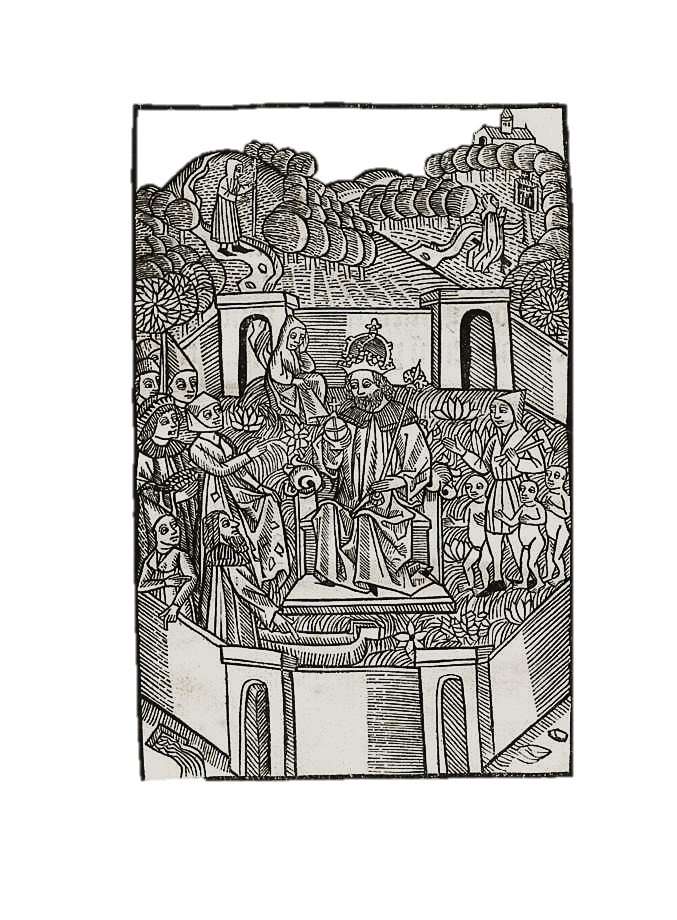 Paulus NiavisIudicium IovisLektüreeinheit von Matthias Peppel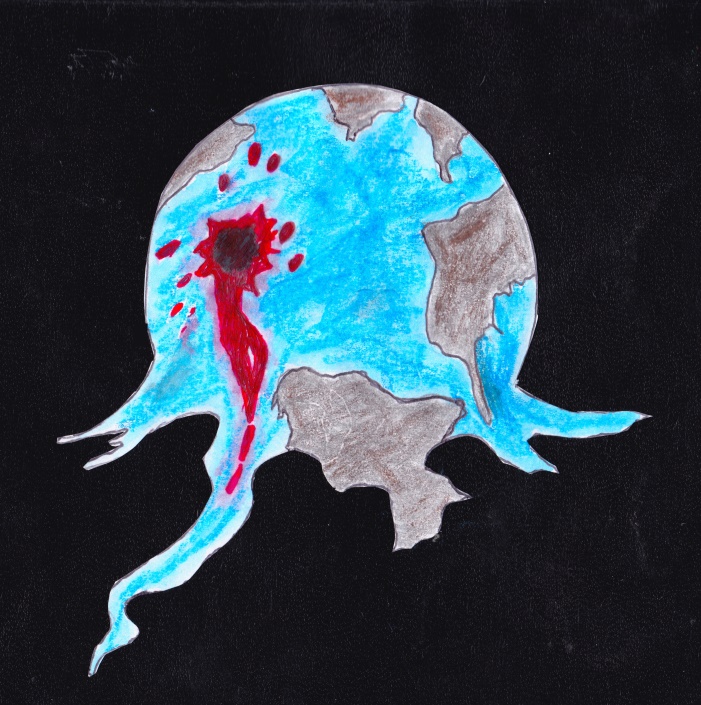 